Parceria nacional pela Mobilidade por Bicicletas	Pesquisa “Perfil do Ciclista”SÃO PAULO = RESULTADOS PRELIMINARES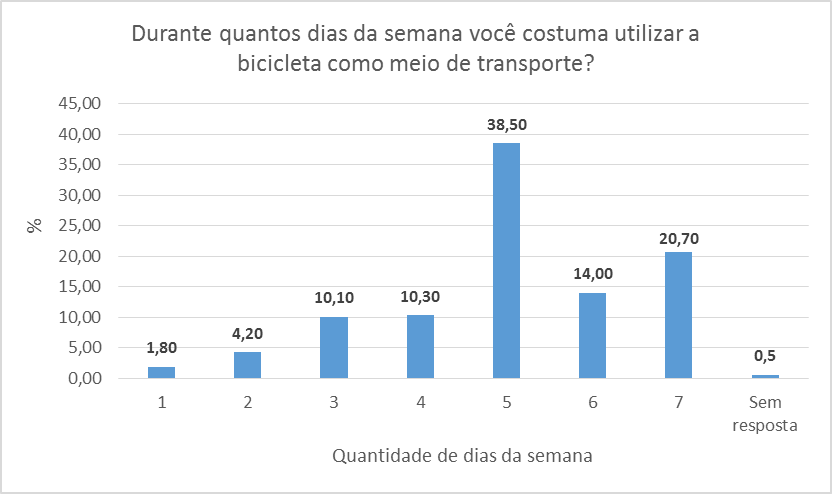 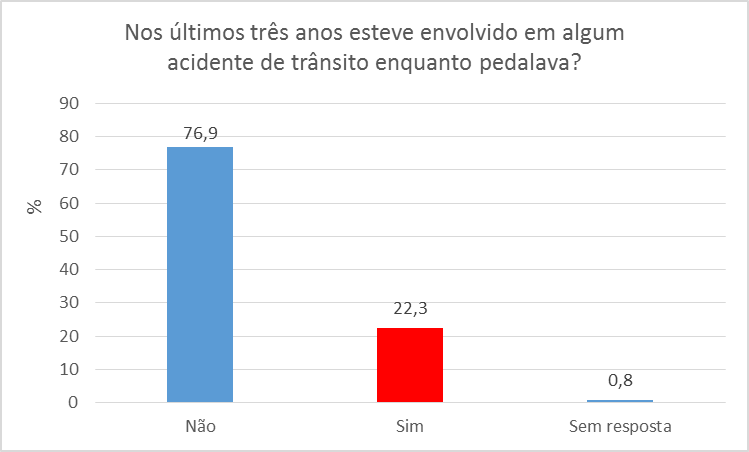 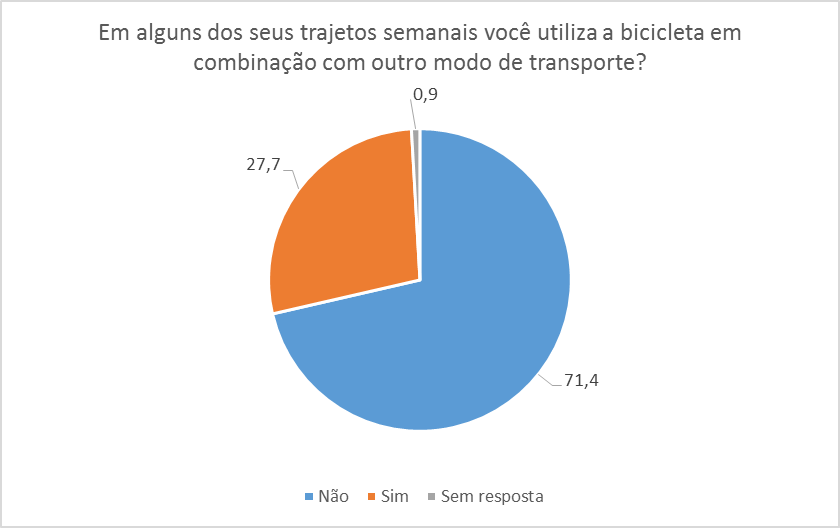 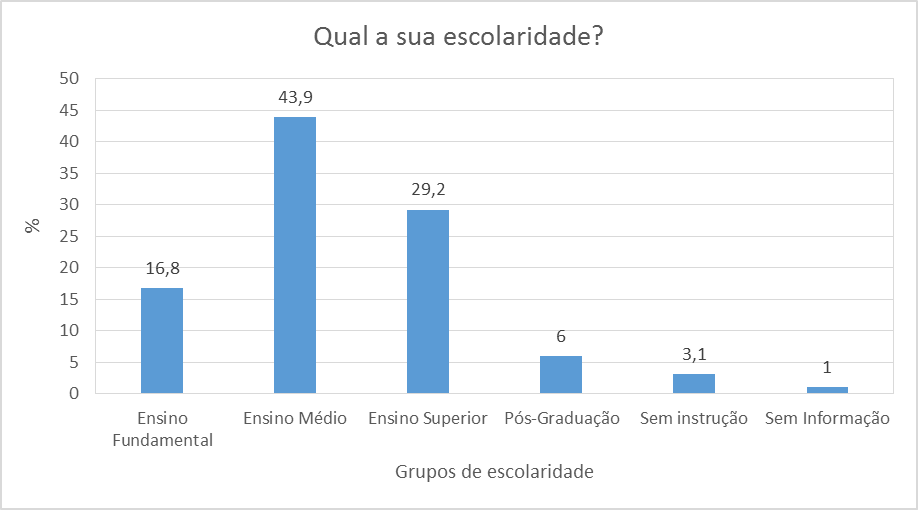 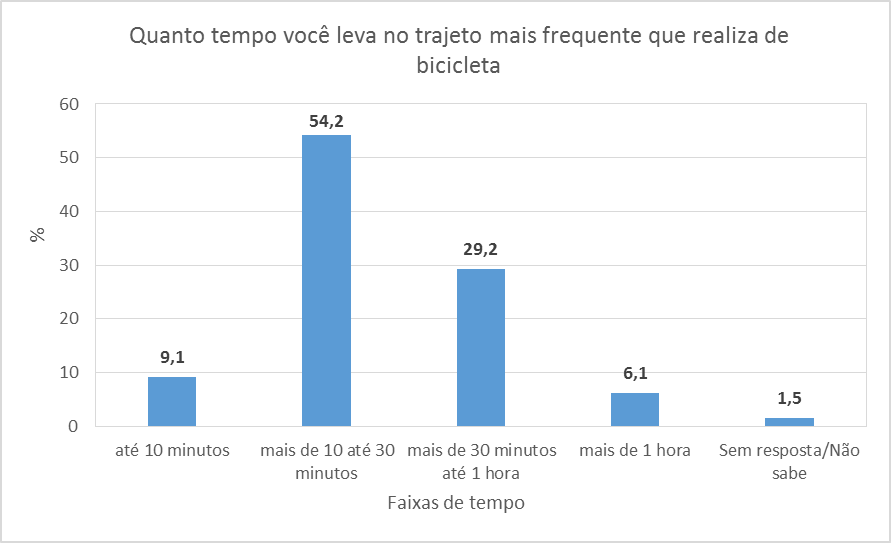 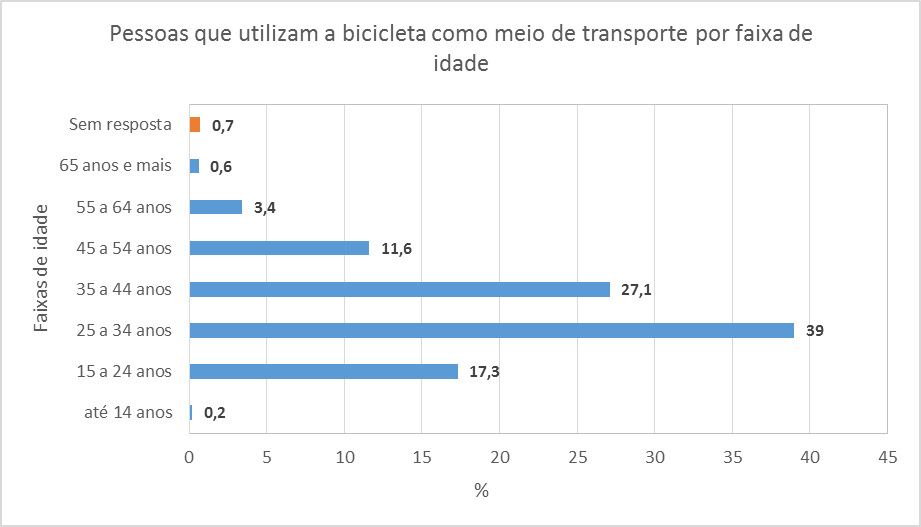 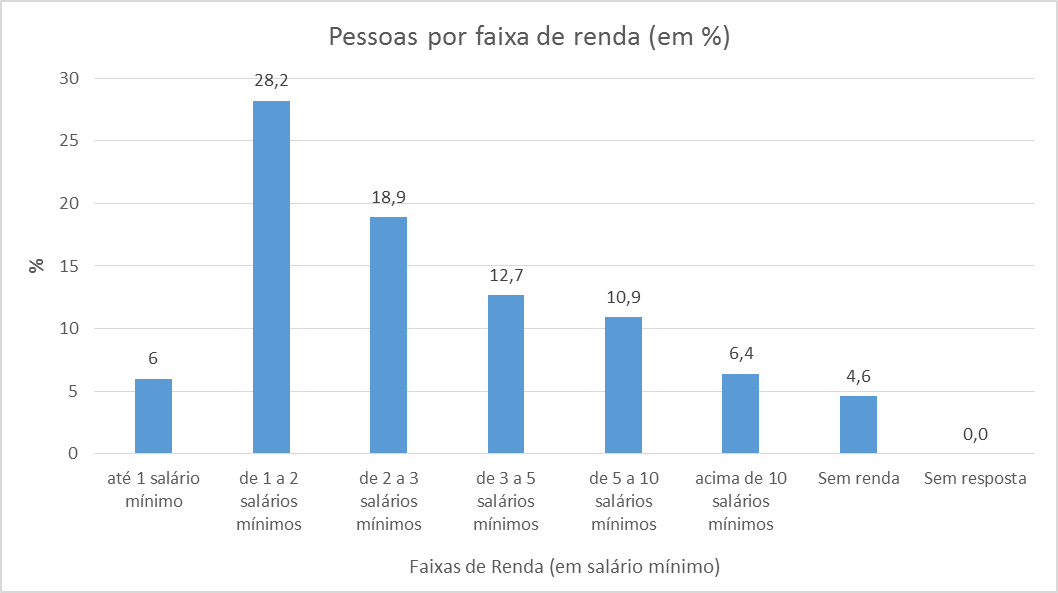 